Муниципальное бюджетное дошкольное образовательное учреждение«Детский сад № 8»Конспект непосредственно образовательной деятельностидля детей средней группы«Поиграем в поварят».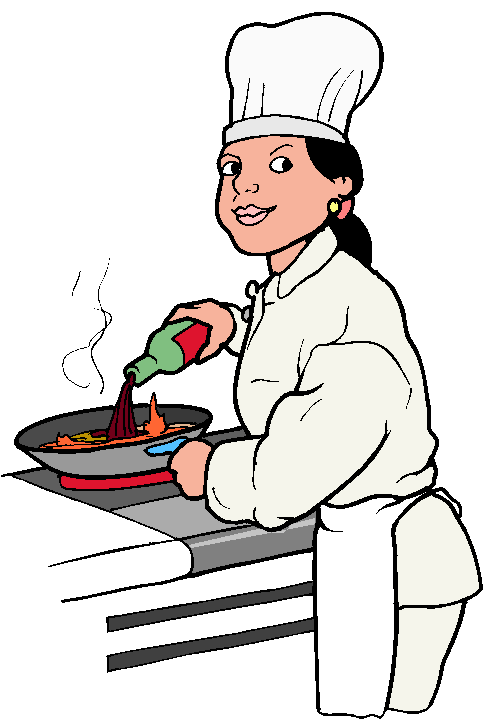 Разработала: воспитатель средней группыРыбина Алёна АлександровнаДата проведения: 13.12.11г.Арзамас, 2011Программное содержание:Цель: обогащение представлений детей об окружающем через ознакомление с профессией «повар».Задачи:Обучающая: Закреплять знания детей о профессии повара, его назначением, необходимыми для его работы атрибутами. Упражняться в умении применять полученные знания в игровой деятельности.Развивающая: Развивать мышление, воображение в игровых ситуациях.Воспитательная: Воспитывать уважительное отношение к труду взрослых, а так же доброжелательные взаимоотношения между детьми, через коллективный труд.Для реализации поставленных задач были использованы следующие методические приёмы: Сюрпризный момент (внезапное появление персонажа – куклы Маши);Игровая ситуация (на протяжении всей НОД);Работа с наглядным материалом (использование красочных иллюстраций по данной тематике);Игра «Кому, что нужно и зачем»;Физкультминутка с использованием данной профессии;см.пункт 2;Распределение ролей;Обыгрывание ситуации (сюжетно-ролевая игра «Поварята»);Анализ НОД с детьми.Предварительная работа: беседа о профессии «повар», о том, какую пользу он приносит окружающим, о необходимом инструментарии для работы повара; рассмотрение иллюстраций по данной тематике; сюжетно-ролевые игры с посудой.Индивидуально–дифференциальный подход заключался в предоставлении активным детям возможности проявления самостоятельности в процессе сюжетно-ролевой игры, а также в побуждении малоактивных детей с помощью наводящих вопросов.Материал к занятию: картинки из дидактической игры «Все работы хороши…»; д/и «Кому, что нужно и зачем»; игрушечная посуда, продукты, халаты, фартуки, косынки для с/р игры «Поварята».Ход непосредственно-образовательной деятельности.Воспитатель: – Ребята! Посмотрите, кто это к нам в гости пришёл… Это кукла Маша (появление в руке воспитателя куклы).– Ребята, Машенька принесла с собой какие-то продукты.– Маша, а где ты их взяла?Кукла Маша (воспитатель меняет голос): – В магазине.Воспитатель: – Ребята, как вы думаете, в каком магазине Маша купила все эти продукты?Дети (предположительный ответ):– В продуктовом.Воспитатель: – Молодцы, правильно, продукты можно приобрести в продуктовом магазине.– Ребята, Маша хочет что-то сказать (подставляет к уху).Кукла Маша (воспитатель меняет голос): – Я слышала, что вы умеете хорошо и очень вкусно готовить. Я, к сожалению, совсем не умею готовить, а ко мне сегодня на обед должны прийти гости, помогите мне, пожалуйста, приготовить суп и компот.Воспитатель: – Ну, что, поможем Машеньке?Дети (предположительный ответ):– Да!Воспитатель: – Ребята, посмотрите на доску (развешаны картинки с изображением разных профессий), давайте вместе попробуем найти человека, чья профессия позволяет готовить еду.– Может, этот человек нам нужен? (картинка строителя) 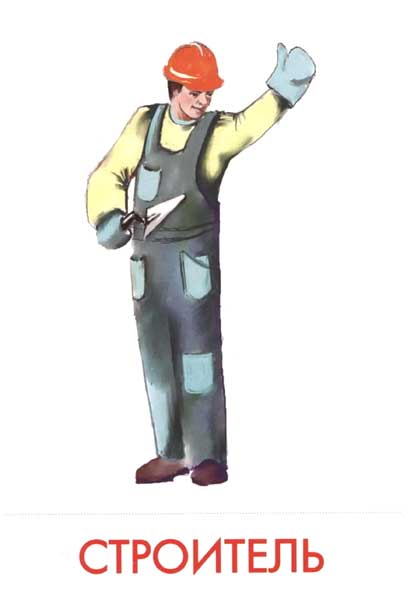 Дети (предположительный ответ):– Нет, это человек с профессией «строитель», он строит дома, магазины, детские сады и многое другое и у него очень грязная одежда.Воспитатель: – Посмотрите, может, тогда вот этот человек нам нужен, одежда у него очень чистая! (доктор)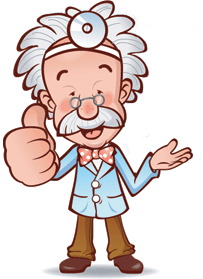 Дети (предположительный ответ):– Нет, это же доктор, на своей работе он лечит людей, сверлит им зубы…Воспитатель: – Ребята, может, вы тогда сами найдете человека с необходимой для нас профессией?Дети (предположительный ответ):(выбирают нужную картинку и описывают её)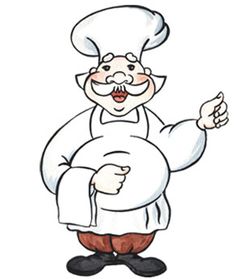 – Этот человек – повар, он одет в чистый халат, фартук, на своей работе он готовит еду.Воспитатель: – Как вы думаете, какие инструменты необходимы повару для его работы? Давайте с вами сыграем в игру «Кому, что нужно и зачем». На столе лежат картинки с предметами, необходимыми для разных профессий, вам надо по очереди выбрать ту картинку, которая пригодиться для работы повара и объяснить зачем.Дети (предположительный ответ):(подходят по одному к столу, выбирают картинку и объясняют, для чего этот предмет пригодится: ложка, сковорода, половник, вилка, кастрюля, нож, тёрка, лопаточка, тарелка, плита).   Воспитатель: – Молодцы, справились. А теперь давайте разомнёмся.Физкультминутка «Заготовки на зиму»Вправо – влево повернись,В поваряток превратись!Мы идём – идём – идём, в огород придём. (шагаем на месте)Мы капусту круглую сорвём. (наклон, выпрямление и показ круга руками)Мы капусту рубим – рубим. (ребром одной ладони стучим по другой ладошке)Мы капусту режем – режем. (ребром одной руки двигаем по другой ладошке)Мы капусту солим – солим. (двумя руками выполняем движения «солим»)Мы капусту мнём – мнём. (двумя руками выполняем движения «мнём»)Мы капусту в баночку кладём, (имитация перекладывания капусты в банку руками)Крышкой закрываем (прижать ладони вместе, пальцы каждой руки в противоположные стороны, выполнение прокручивающих движений ладонями друг о друга)И на полку убираем. (подняться на носочках и потянуться руками вверх)Повторить 2 раза.Воспитатель: – Молодцы, ребята, много заготовок мы сделали с вами на зиму, занимайте свои места.– А теперь, когда мы с вами вспомнили кто такой повар, что ему необходимо для работы, сами превратились в поварят, давайте поможем Машеньке приготовить вкусный обед (подходят к кухне и столу с продуктами).– Я буду главным поваром, а вы моими поварятами – помощниками (одеваю себе белый халат и косынку, детям – фартуки и косынки).– Ребята, давайте сначала с вами разделимся, кто будет варить суп, а кто компот. Подойдите ко мне один мальчик и одна девочка, достаньте из мешочка по картинке, кому какая картинка достанется, тот это и будет готовить (достают картинки из мешочка).– Давайте сначала распределим, какие продукты нужны для супа, а какие для компота?Дети (предположительный ответ):– Для супа: мясо, курица (смотря какой суп готовить), картошка, капуста, лук, морковь.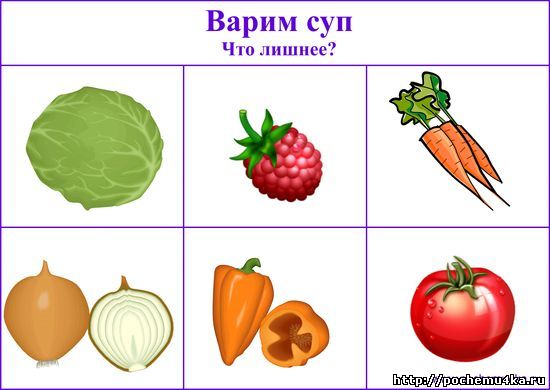 – Для компота: ягоды, фрукты, сахар.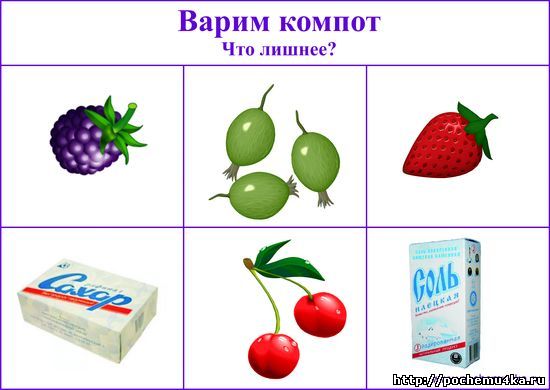 Воспитатель: – А теперь давайте вспомним способ приготовления этих блюд (дети вспоминают и перечисляют, а затем делятся на две команды: мальчики варят компот, а девочки суп, готовят).Кукла Маша (воспитатель меняет голос): после приготовления– Ребята, вы такие молодцы, спасибо вам, посмотрите, а гости уже пришли (показывает на гостей в группе). Сейчас мы разольем все по тарелочкам и стаканчикам и очень вкусно пообедаем вместе с вами.Дети раздают тарелочки с ложкой и стаканчики гостям, берут себе и обедают, затем моют и убирают посуду.Воспитатель: ИТОГ– Вправо – влево повернись и в ребяток превратись.– О ком мы сегодня говорили?– В кого превращались?– Что готовили?– Ребята, я надеюсь, вам понравилась наша увлекательная игра, спасибо вам за участие в ней, а на память вам вот эти замечательные раскраски про поварят!Спасибо и нашим гостям за такой внимательный просмотр!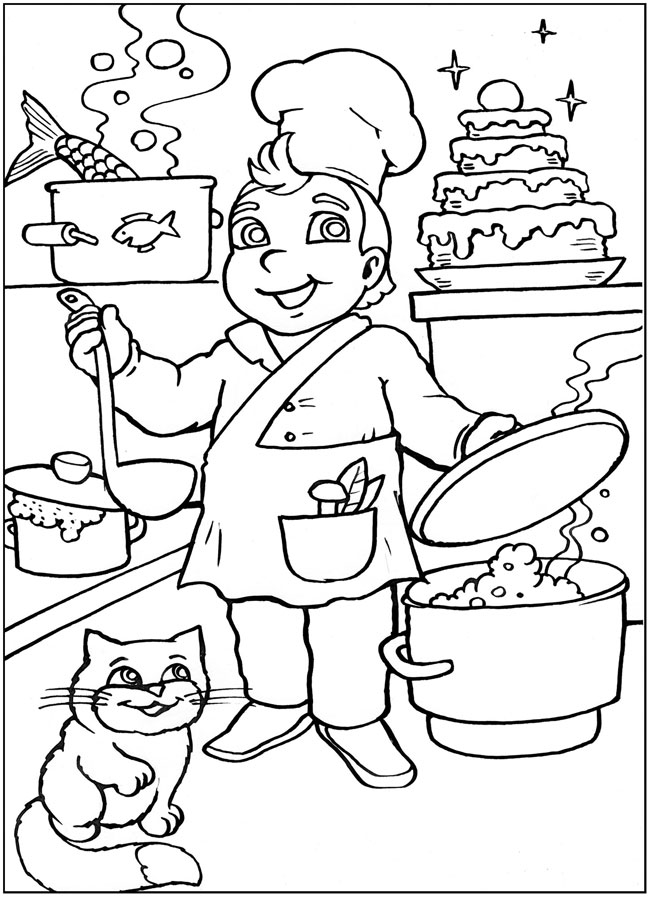 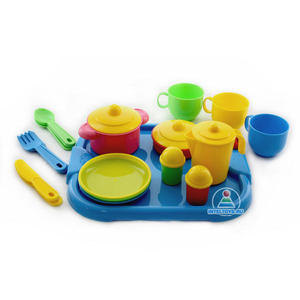 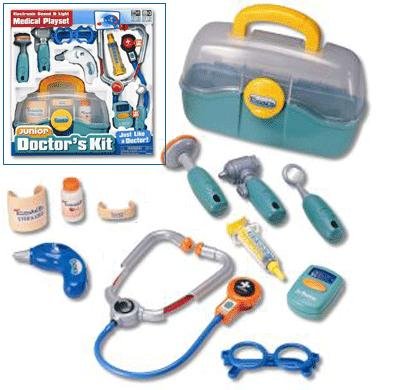 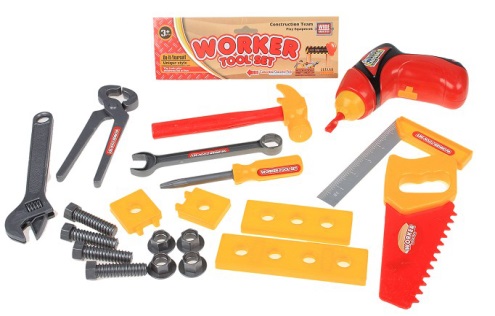 